A2DRC4Assemblée Générale du 27 juin 2019 à la Carsat du Sud-Est Présents : Jean-Marie DAMELINCOURT - Francis DE BLOCK - Maria DOUMEINGTS - Dominique GERARD – Jean PALLAREA – Marie-Hélène PALMIER - Jean-Claude REUZEAU –  Jean-Louis THIERRY - Jean-Marie CRIPPA (invité)Excusés :Gérard DUBAIL – Fernand FORTUNE - Joëlle HUILLIER - Michel LAGES - Bernard LOISEAU - Béatrice LORTHOIS - René MARBACH - Bernard MONTAGNE -  Elisabeth NALLET - Eric PERRIN  - Gérard ROPERTPouvoirs : Bernard FARREYROL - Fernand FORTUNE - Michel LAGES – Béatrice LORTHOIS - - Claude MARTY-DESSUS – Bernard MONTAGNE Accueil par Vincent VERLHAC, directeur de la Carsat du Sud-Est	Vincent VERLHAC accueille les membres de l’Association A2DRC4 et leur souhaite la bienvenue à la Carsat du Sud-Est.Il indique qu’il a répondu favorablement à la sollicitation d’Yves CORVAISIER, Directeur de la Carsat Rhône-Alpes et à celle de Jean-Claude REUZEAU, Président de l’A2DRC4 pour accueillir, à la Carsat du SE, l’Assemblée Générale de l’Association.Vincent VERLHAC souhaite aux participants une réunion fructueuse et assure que la Carsat Sud Est a tout mis en œuvre pour que cette Assemblée Générale se déroule au mieux. Le Président de l’A2DRC4, Jean-Claude REUZEAU, le remercie très chaleureusement ; Il adresse ses remerciements également à Madame ZARALOGLOU qui a été le principal artisan, pour la Carsat Sud Est, de l’organisation de cette réunion.  Il présente les excuses des absents et  fait part des pouvoirs dont il dispose. Il ouvre ensuite la séance de l’Assemblée Générale de l’A2DRC4.1 – Approbation du PV de l’Assemblée Générale du 7 décembre 2018 	Le Procès-Verbal de l’AG de l’A2DRC4 est approuvé à l’unanimité.2 – Actu Sécu du momentVincent VERLHAC  présente l’actualité des Carsat/ CGSS/ CNAV (voir diaporama joint en annexe 1)la future Réforme des Retraites dont les recommandations figureront dans le rapport de Jean-Paul DELEVOYE (Haut-Commissaire à la réforme des Retraites)la nouvelle stratégie de la relation client de l’Assurance Retraitela transformation de la Sécurité Sociale des Indépendantspousser la demande de retraite en ligne et les services en ligne le chantier « Carrière 2.0 » (préalable à la réforme)le déploiement du RGCU (Référentiel de Gestion des Carrières Unique)le rapport LECOCQ (Risques Professionnels)2.1 - La Future Réforme des Retraites Elle repose sur une large concertation (Elus, Représentants syndicaux, membres d’Associations, …. Et est programmée pour le 2ème trimestre 2020.C’est une réforme « systémique » qui concerne à la fois la retraite de base et les complémentaires.L’Etat assurerait la couverture de la retraite pour des gains jusqu’à 120 000€ par an.Il devrait y avoir une fusion des règles de l’ensemble des Régimes, tout en gardant le principe d’exceptions possibles liées à des activités particulières.Pour le moment, il n’est pas prévu une fusion des organisations des différents régimes mais seulement des Systèmes d’information.2.2 – Le Rapport LECOCQLe rapport qui a été rendu public en août 2018 n’a guère avancé bien qu’une évolution de la Santé au travail soit nécessaire.Certains points du rapport mériteraient d’être mis en œuvre.Vincent VERLHAC en profite pour indiquer que Marine JEANTET, Directrice des Risques Professionnels à la CNAMTS, est nommée en tant que Haut- Commissaire en charge de la lutte contre la pauvreté en Ile de France. .2.3 – Réforme de la dépendanceLe rapport de Dominique LIBAULT sur le « Grand Âge et l’Autonomie » conforte le rôle des Carsat dans ce domaine, notamment pour la politique du logement. Mais la grande majorité des actions concernant la dépendance devrait être assurée par la Branche Maladie (CNAMTS).  3 – Rapport moral du PrésidentJean-Claude REUZEAU rappelle que cette Association a été créée par Jean-Paul PAULETTE pour les Agents de Direction Retraités des Caisses Régionales et Générales mais aussi des Carsat et de la CNAV.Les assemblées générales se tiennent dans les Carsat, avec l’accord du Directeur ou de la Directrice.Une assemblée générale extraordinaire s’était tenue le 18 mai 2018 à la Carsat Midi-Pyrénées pour redynamiser l’Association.Une seconde réunion a eu lieu le 7 décembre 2018 à la Carsat Rhône Alpes.Nous en sommes donc, avec cette réunion du 27 juin 2019 à la Carsat Sud-Est, à la troisième réunion de l’A2DRC4.Il rappelle également les objectifs de l’Association, à savoir qu’elle se donne pour vocation de favoriser et de maintenir les liens amicaux entre les agents de direction retraités, tout en favorisant les contacts avec les actifs des caisses nationales, régionales et générales. En outre, elle permet enfin de se tenir au courant de l’actualité et des principaux projets des Organismes Sociaux, notamment ceux qui concernent le domaine de la Retraite.Il ajoute que Francis DE BLOCK est le secrétaire de l’A2DRC4 et Dominique GERARD le Trésorier. 4 – Rapport financier du trésorier	4.1 – Approbation des comptes au 31/12/2018 (voir détail en annexe 2)	4.1.1 – Compte courant 	- Le solde au 18 mai 2018 s’élevait à 905€	- Les recettes du 19 mai au 31/12/2018 se sont élevées à 360€	- les dépenses du 19 mai au 31/12/2018 se sont élevées à 364,63€	- soit un solde au 31/12/2018 de 900,37€	4.1.2 – Compte sur livret- Le solde au 18 mai 2018 s’élevait à 256,31€- Depuis cette date, aucun montant n’est venu augmenter ou diminuer cette somme.	- Aussi, le solde au 31/12/2018 est de 256,31€	4.1.3 – Total des avoirs de l’Association- solde du compte courant au 31/12/2018 : 900,37€- solde du compte sur livret au 31/12/2018 : de 256,31€	- soit un montant total d’avoirs de 1 156,68€	4.2 – Situation financière au 27 juin 2019 (voir détail en annexe 3)	4.2.1 – Compte courant 	- Le solde au 31 décembre 2018 s’élevait à 900,37€	- Les recettes en 2019 s’élèvent à 222,40€	- les dépenses en 2019 s’élèvent à 22,40€	- soit un solde au 27 juin 2019 de 1 100,37€	4.2.2 – Compte sur livret- Le solde au 31 décembre 2018 s’élevait à 256,31€- intérêts 2018 encaissés sur 2019 : 1,92€- soit un solde au 27 juin 2019 de 258,23€	4.2.3 – Total des avoirs de l’Association- solde du compte courant au 27/06/2019 : 1 100,37€- solde du compte sur livret au 27/06/2019 : de 258,23€	- soit un montant  total d’avoirs de 1 358,60€4.3 Quitus au TrésorierA l’unanimité, le quitus est donné au trésorier pour les comptes 2018.	4.4 – Point sur les adhésions 2019 (voir détail en annexe 4)11 adhérents ont versé leur cotisation 2019 (montant de 20€ pour l’année 2019)3 chèques de cotisations sont remis en séancesoit 14 adhérents au 27 juin 2019Francis DE BLOCK doit recontacter les retardataires.De plus, afin de faire connaître l’Association aux Agents de Direction retraités des Carsat, CGSS et CNAV, il est préconisé de contacter les Directeurs de ces organismes afin qu’il communiquent à l’Association les coordonnées de leurs AD retraités lors des deux années précédentes ainsi que les départs prévus en 2019 pour qu’ils soient contactés en vue d’une adhésion éventuelle.Pour la connaissance des Agents de Direction récemment retraités, il est également évoqué la consultation des appels à candidature de l’Ucanss.5 – Site Internet	51 – Validation de la maquette du siteLes participants à la réunion, ainsi que Bernard LOISEAU, valident le site internet.Le coût de développement et de mise à disposition du site est de 600€. A l’unanimité, il est décidé de verser 50% de ce montant au développeur ; le solde, soit 300€, sera versé à la réception définitive du site. Le Trésorier versera les fonds sur présentation de la facture. Jean marie DAMELINCOURT reprend contact avec le développeur.Il est précisé que le coût de l’hébergement du site s’élève à 20€ par an.Il est fait remarquer que le site A2DRC4 existe déjà mais avec un contenu qui n’a pas été mis à jour depuis 2011.Il conviendra de conserver le site avec son nom mais de supprimer le contenu et en le remplaçant par les éléments validés en séance.	52 – Choix du logoParmi les 5 logos proposés (voir annexes 5.1 ; 5.2 ; 5.3 ; 5.4 ; 5.5) pour l’Association A2DRC4, le logo 5.1 est choisi.6 – Prochaine réunion de fin d’année 2019La Carsat Bourgogne / Franche-Comté (Dijon) est évoquée. Dominique GERARD se charge de prendre contact avec Francis LEBELLE, son directeur. Pour l’organisation de l’assemblée générale de fin 2019 (novembre 2019 ?)A noter que la Directrice de la Carsat du Centre-Ouest serait d’accord pour accueillir l’Association pour son assemblée générale lors du 1er semestre 2020. Francis DE BLOCK prendra contact avec la directrice pour confirmation.7 – Questions diversesYves CORVAISIER a donné son accord pour éditer la plaquette de présentation de l’Association A2DRC4 et sa conception est confiée à Jean-Marie DAMELINCOURTIl est décidé de joindre les statuts au présent compte rendu.En l’absence d’autres questions diverses, la séance est levée.A l’issue de la réunion, les conjoints nous rejoignent autour d’un apéritif. En soirée, le restaurant « Les Arceneaux » nous accueille.Merci à la Carsat Sud Est pour son organisation et pour le choix judicieux de l’hôtel au Fort Ganteaume.Le Président 							le Secrétaire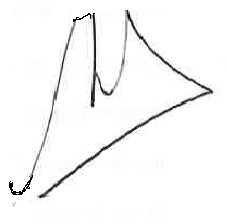 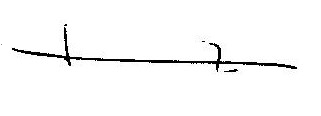 